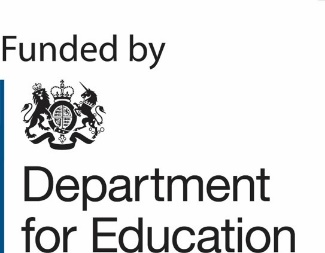 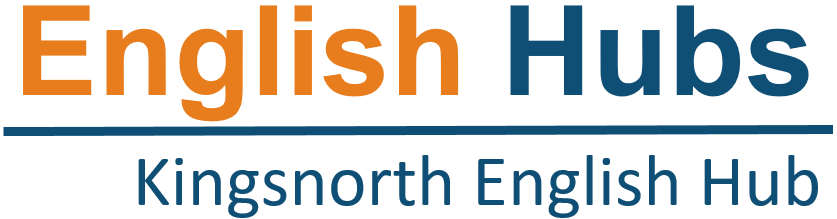 SHOWCASE EVENT REGISTRATION FORMPlease highlight below which showcase date you would like to attend (you only have to attend one session):Tuesday 31st March		Thursday 18th JuneNB One of the attendees must be the Headteacher or SLT member with responsibility for teaching of phonics/early readingIn order to claim supply cover, schools must qualify for at least two of the below criteriaThe hubs aim to support:Schools not meeting the expected standard for the Year 1 Phonics Screening Check (currently 82%)Schools with a low attainment in the bottom 20% of children in each year groupSchools with a higher than average proportion of children eligible for pupil premiumSchools with an Ofsted judgement of Requires Improvement or InadequateSchools with a high proportion of groups considered hard to reachSchools referred by local partners such as NLEs, LAs or Opportunity Area teams.We are delighted that you are interested in the support in early language and reading teaching that we are offering as an English Hub school. Our aim in 2019/20 is to provide high quality insight and advice to enable you to develop your own excellent practice in teaching reading through systematic synthetic phonics and early language, and encouraging a love of reading among your pupils. Attendee 1Attendee 2 Name:Name:Role in School:Role in School:Email:Email:School Name, Address & Postcode:School Name, Address & Postcode:School URN:School URN:Email of your SBM or Finance:Email of your SBM or Finance:Phone Number:Phone Number:Number of pupils on roll for Reception and Key Stage 1Year RYear RYear RYear RYear 1Year 1Year 2Year 2Year 2Number of pupils on roll for Reception and Key Stage 1All PupilsDisadvantagedDisadvantagedDisadvantagedAll PupilsDisadvantagedAll PupilsAll PupilsDisadvantagedNumber of pupils on roll for Reception and Key Stage 1Year R – Baseline2018-2019All PupilsAll PupilsAll PupilsAll PupilsAll PupilsDisadvantaged PupilsDisadvantaged PupilsDisadvantaged PupilsDisadvantaged PupilsYear R – Baseline2018-2019SpeakingSpeakingReadingReadingReadingSpeakingSpeakingReadingReadingYear R – Baseline2018-2019Any early language screening programme used (i.e. language link, Nuffield Early Language Intervention (NELI)   
(i.e. language link, Nuffield Early Language Intervention (NELI)   
(i.e. language link, Nuffield Early Language Intervention (NELI)   
(i.e. language link, Nuffield Early Language Intervention (NELI)   
(i.e. language link, Nuffield Early Language Intervention (NELI)   
(i.e. language link, Nuffield Early Language Intervention (NELI)   
(i.e. language link, Nuffield Early Language Intervention (NELI)   
(i.e. language link, Nuffield Early Language Intervention (NELI)   
(i.e. language link, Nuffield Early Language Intervention (NELI)   
Year R – GLD - Good Level of Development 201920192019201920182018201720172017Year R – GLD - Good Level of Development All PupilsDisadvantagedDisadvantagedDisadvantagedAll PupilsDisadvantagedAll PupilsAll PupilsDisadvantagedYear R – GLD - Good Level of Development Year R - ELG – composite measure for communication, language and literacy201920192019201920182018201720172017Year R - ELG – composite measure for communication, language and literacyAll PupilsDisadvantagedDisadvantagedDisadvantagedAll PupilsDisadvantagedAll PupilsAll PupilsDisadvantagedYear R - ELG – composite measure for communication, language and literacyYear 1 - Phonics Screening Check scores for the last three years201920192019201920182018201720172017Year 1 - Phonics Screening Check scores for the last three yearsAll PupilsDisadvantagedDisadvantagedDisadvantagedAll PupilsDisadvantagedAll PupilsAll PupilsDisadvantagedYear 1 - Phonics Screening Check scores for the last three yearsAny relevant contextual information about your PSC scoresYear 2 Phonic Screener Check Re-Check201920192019201920182018201720172017Year 2 Phonic Screener Check Re-CheckAll PupilsDisadvantagedDisadvantagedDisadvantagedAll PupilsDisadvantagedAll PupilsAll PupilsDisadvantagedYear 2 Phonic Screener Check Re-CheckKey Stage 1 Reading assessment scores Summer 2019201920192019201920182018201720172017Key Stage 1 Reading assessment scores Summer 2019All PupilsDisadvantagedDisadvantagedDisadvantagedAll PupilsDisadvantagedAll PupilsAll PupilsDisadvantagedKey Stage 1 Reading assessment scores Summer 2019Key Stage 2 Reading assessment scores Summer 2019201920192019201920182018201720172017Key Stage 2 Reading assessment scores Summer 2019All PupilsDisadvantagedDisadvantagedDisadvantagedAll PupilsDisadvantagedAll PupilsAll PupilsDisadvantagedKey Stage 2 Reading assessment scores Summer 2019Proportion of children eligible for the pupil premium in the schoolProportion of children eligible for the pupil premium in the schoolProportion of children eligible for the pupil premium in the schoolProportion of children eligible for the pupil premium in the schoolxx %xx %xx %xx %xx %xx %Is your school in an Opportunity Area?Is your school in an Opportunity Area?Is your school in an Opportunity Area?Is your school in an Opportunity Area?Yes/NoYes/NoYes/NoYes/NoYes/NoYes/NoMost recent Ofsted inspection grade and any additional points of relevance Outstanding / Good / Requires Improvement / Special MeasuresOutstanding / Good / Requires Improvement / Special MeasuresOutstanding / Good / Requires Improvement / Special MeasuresOutstanding / Good / Requires Improvement / Special MeasuresOutstanding / Good / Requires Improvement / Special MeasuresOutstanding / Good / Requires Improvement / Special MeasuresOutstanding / Good / Requires Improvement / Special MeasuresOutstanding / Good / Requires Improvement / Special MeasuresOutstanding / Good / Requires Improvement / Special MeasuresWhich phonics programme is used across your school?(Briefly describe how this is implemented across your school)  Please outline any other support that you are currently receiving in early language or literacy and what you hope to achieve as a result of the support from an English Hub